XXIV Чемпионат МЧС России и Первенство России                                             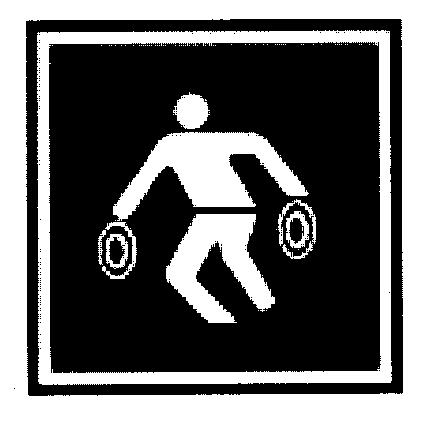 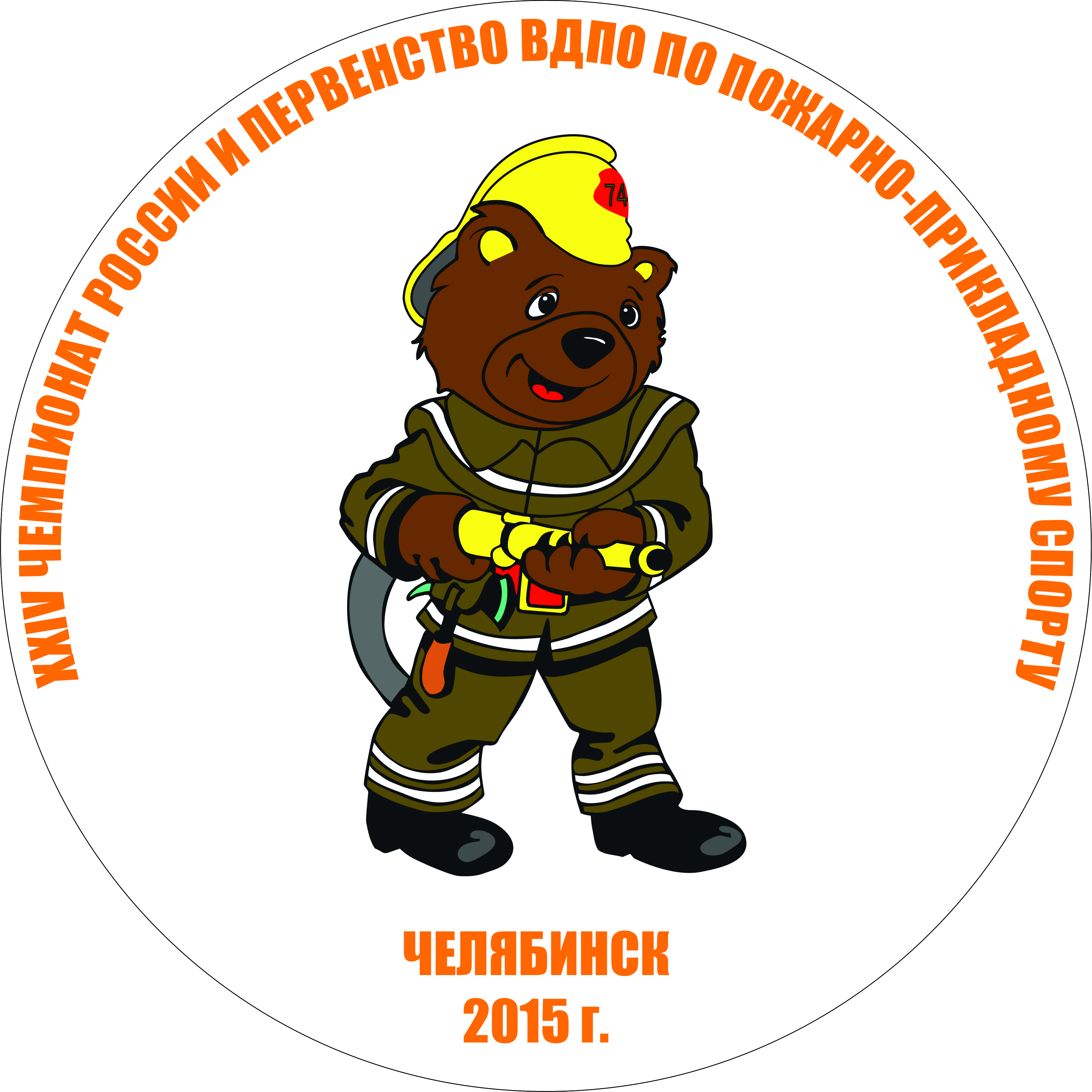 по пожарно - прикладному спортуВид соревнований 	: Штурмовая лестница-2 этаж учебной башни, девушки средняя группаМесто проведения 	: г. Челябинск, стадион "Метар"                                                               Дата проведения    	: 14 июля 2015 года                                                                         Хронометраж          	: электронный-система "Стриж-М", свидетельство о проверке №15065 	  от 18.06.2014 г.Покрытие дорожек 	: арман                                                                                     Погодные условия 	: Погодные условия: 20 0C, облачно; ветер: Юго-Западный; 7-12 м/с                                  РЕЗУЛЬТАТЫ ФИНАЛЬНОГО ЗАБЕГАПРОТОКОЛ ЛИЧНЫХ РЕЗУЛЬТАТОВМестоФамилия  ИмяГодрождКомандаРезультатРазрядРазрядМестоФамилия  ИмяГодрождКомандаРезультатбылустан.1Стародымова Анна1999Саратовская область7.682Романова Анастасия1999г. Санкт-Петербург7.863Фузейн Софья1999ЯНАО7.934Корепанова Александра1999Пермский край8.375Алексеенко Юлия2000Пермский край9.03МестоФамилия  ИмяГодрождКомандаРезультатыРезультатыРезультатыРезультатыРазрядРазрядМестоФамилия  ИмяГодрождКоманда1-й2-йлучш.очкибылустан1Романова Анастасия1999г. Санкт-Петербург7.877.827.8214422Стародымова Анна1999Саратовская область8.327.837.8314353Фузейн Софья1999ЯНАО7.977.977.9713494Алексеенко Юлия2000Пермский край8.118.128.1112685Корепанова Александра1999Пермский край8.1210.438.1212626Загидуллина Гузалия1999Республика Татарстан8.288.238.2312027Хабибова Снежана1999Республика Башкортостан8.458.308.3011668Андрианова Дарья1999Челябинская область8.348.528.3411459Горбунова Розалия1999Ставропольский край8.3511.288.35114010Шишкина Настя1999Нижегородская область8.608.418.41111111Морозова Елена1999Свердловская область8.658.498.49107212Игумнова Алина2000Саратовская область8.548.508.50106813Пуц Марина1999Л. Красноярский край0.008.528.52105914Андрияшина Ирина1999Л. Калужская область9.648.558.55104515Узун Ольга2001Московская область8.638.598.59102716Молокоедова Мария1999Л. Красноярский край8.768.598.59102717Турчина Татьяна1999Омская область10.488.638.63100918Егорова Кристина1999Республика Коми9.258.688.6898719Боярская Екатерина1999Ростовская область8.718.778.7197420Вольфардт Наталья1999Ульяновская область8.918.768.7695421Мехнина Полина2001Московская область14.829.109.1082422Исакова Диана2000Челябинская область11.839.129.1281723Асеева Александра1999ХМАО9.489.139.13813Главный секретарь соревнованийсудья всероссийской категорииД.И. Мякишев  24Дюкина Анна1999Нижегородская область9.189.319.1879625Кислицина Анна2000г.Санкт-Петербург9.239.249.2377926Яковлева Анастасия2000Ульяновская область9.539.279.2776627Симпелева Димитрина2000Республика Коми9.719.509.5069528Ковалей Ксения2001Омская область9.539.599.5368629Карнаухова Екатерина2000Приморский край13.189.589.5867230Карачурина Регина2000Республика Башкортостан9.789.619.6166431Вахитова Зухра2000Республика Татарстан9.6211.369.6266132Туровских Дарья2000Самарская область9.6211.899.6266133Петрова Дарья1999ЯНАО9.759.699.6964234Шишулина Елена1999Самарская область0.009.849.8460335Бондарева Эльвира2000Приморский край10.8210.2710.2750636Каргалева Дарья1999Ставропольский край10.3211.7010.3249637Зверева Татьяна1999ХМАО10.7510.4110.4147938Рева Анастасия2000Ростовская область11.2812.6311.28343Главный судья соревнований      судья международной  категорииА.П. Калинин  Главный секретарь соревнованийсудья всероссийской  категорииД.И. Мякишев  Старший судья  по виду  судья I категории                                                      М.Н. ЗабаевСтартёрсудья международной  категорииВ.В. СлукинСтарший судья-секундометрист  судья I категории                                                      С.С. Костенко